关于变更中府国用（2006）第251032号用地规划条件公示的通告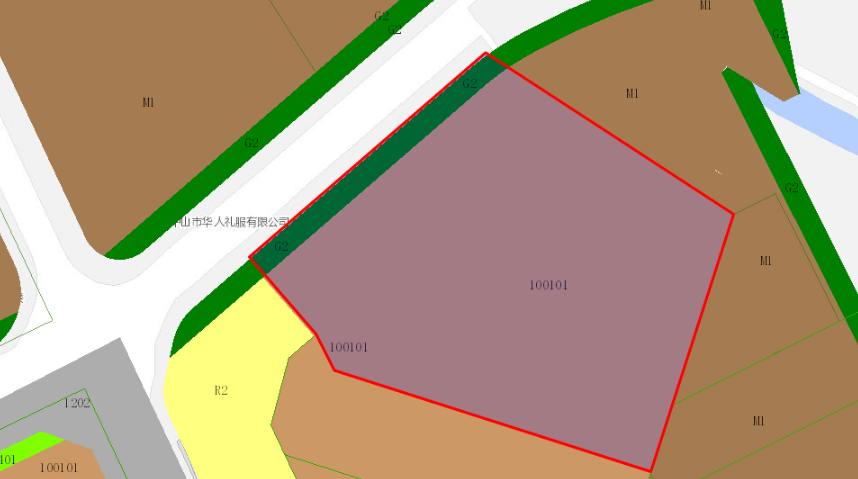 中山吉事达通讯有限公司用地图该宗地位于中山市南朗镇南朗工业区，土地证号为中府国用（2006）第251032号，证载土地用途为工业，用地面积为51956.9平方米，土地使用权人为中山吉事达通讯有限公司。现该单位申请按《中山市南朗街道南朗工业园片区(1913单元）03街区B3-03、A-01(1)地块控制性详细规划局部调整（2023）》变更该宗地规划条件。    我局已受理其申请，根据公开、公平、公正原则，现对该宗地规划条件变更进行公示，公示如下：    该用地位于《中山市南朗街道南朗工业园片区(1913单元）03街区B3-03、A-01(1)地块控制性详细规划局部调整（2023）》，用地面积为51956.9㎡，为一类工业用地（容积率1.0～4.0，建筑密度35%～60%，绿地率10%～15%，建筑产业用房高度≤70米，配套设施高度≤100米，特殊工艺高度应通过专题论证确定），符合规划用地性质。拟根据相关规定和技术标准办理规划条件变更。    根据《中华人民共和国城乡规划法》相关规定，现就该事项予以公示，公示期为本公示刊登之日起十日。在公示期内如对上述调整事项有意见或建议，请使用真实姓名及联系方式，以书面形式反馈到以下地址：中山市翠亨新区规划馆 207室，逾期视为无异议。                   联系人：李帝武    联系电话：85598381                           中山市自然资源局翠亨新区分局